McMaster Students Union Incorporated Meeting 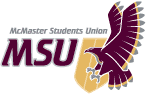 Sunday, April 26, 2020 at 5:00pm – SRA 20BRemote Meeting, Microsoft TeamsCalled to Order at 10:17amCALL OF THE ROLLADOPT AGENDAMoved by Johnston, seconded by Au-Yeung to adopt the agenda as presented.Motion Passes by General Consent1. 	To approve the 2020-2021 Capital and Operating BudgetsMoved by Johnston, seconded by Singh that the Full Members of the Corporation approve the 2020-2021 Capital and Operating Budgets as circulated and presentedJohnston went over the budget with the Assembly. De Silva asked what the Maroons budget would be for the upcoming year. Johnston responded that it was an overall investment of $14,000. Marando reminded the members that the budget was on the SRA documents page and was summarized from there. Singh asked about Union Market and stated that they were under the impression that there were losing money but the budget had them making a profit. Johnston responded that UM does generate some revenue, but not a lot. They explained that as a service it does generate a profitAu-Yeung asked about the MSU exec volunteer rec fund. Johnston responded that this was used for Student Recognition night, which is why the budget is higher than other service appreciation budgets. Dahab asked if the investigation was complete for the Maroons, and asked why they were receiving $14,000. They also asked what amount was given for training for survivors. Johnston responded that the investigation was done months ago. They explained that the investment of $14,000 was a decline from the previous years’ budgets. Della-Vedova asked about the accessibility stage grant of $25,000. Johnston responded that they over-estimated this due to the exchange rate as they aren’t sure where the dollar is but it’s $18,000 USD and is a fully compatible AODA ramp. Au-Yeung asked if there were ramping up student recognition night compared to this past year and if spending was around $10,000 last year. Au-Yeung ceded the rest of their time to Johnston. Johnston responded that it was around $10,000 invested. This wasn’t an accurate reflection of year end and they’ll be able to se the numbers once the fiscal year has wrapped up. Johnston explained that they did spend the $10,000 this year for SRN, as well as the holiday party thrown for services and volunteers in December. Vote on MotionIn Favour: 31 Opposed: 0 Abstentions: 1Abstained: AminaeiMotion Passes2. 	To approve the expenditure of items from the 2020-2021 Capital BudgetMoved by Johnston, seconded by Figueiredo that the Full Members of the Corporation approve the expenditure of the capital requests in the 2020-2021 Capital Budget as circulatedJohnston stated that they allocated the funding for the purchases but if there are further questions to please let them know. Johnston explained that just because this was being approved right now doesn’t mean that purchases will happen right away. Vote on MotionIn Favour: 26 Opposed: 1 Abstentions: 5Opposed: DahabAbstained: De Silva, Patel, Aminaei, Seymour, JonesMotion Passes3. 	To appoint the Secretary for the Corporation for 2020-21Moved by Hackett, seconded by Johnston that the Full Members of the Corporation appoint Daniela Stajcer as the Secretary to the Corporation for 2020-2021Marando explained that this was needed as being a not-for-profit organization. Vote on MotionMotion Passes by General ConsentADJOURNMENTMoved by Figueiredo, seconded by Johnston that the meeting of the Full Members of MSU Incorporated adjourn.Motion Passes by General ConsentAdjourned at 10:54am/vsPresentAminaei, Au-Yeung, Bagtasos, Baig, Birch, Chopra, Chui, Dahab, De Silva, Del Castillo, Della-Vedova, Dhindsa, Dixit, Egbeyemi, Figueiredo, Godlewski, Hackett, Johnston, Koscak, Mambetalinova, Mesic, Nakua, Patel, Samson, Arisaslani, Seymour, Singh, Stathoukos, Thind, Tsai, Violin, WangAbsent Excused: AbsentJones, SmidLate Others Present: V. Scott (Recording Secretary), Maryanne OketchChairJoshua Marando